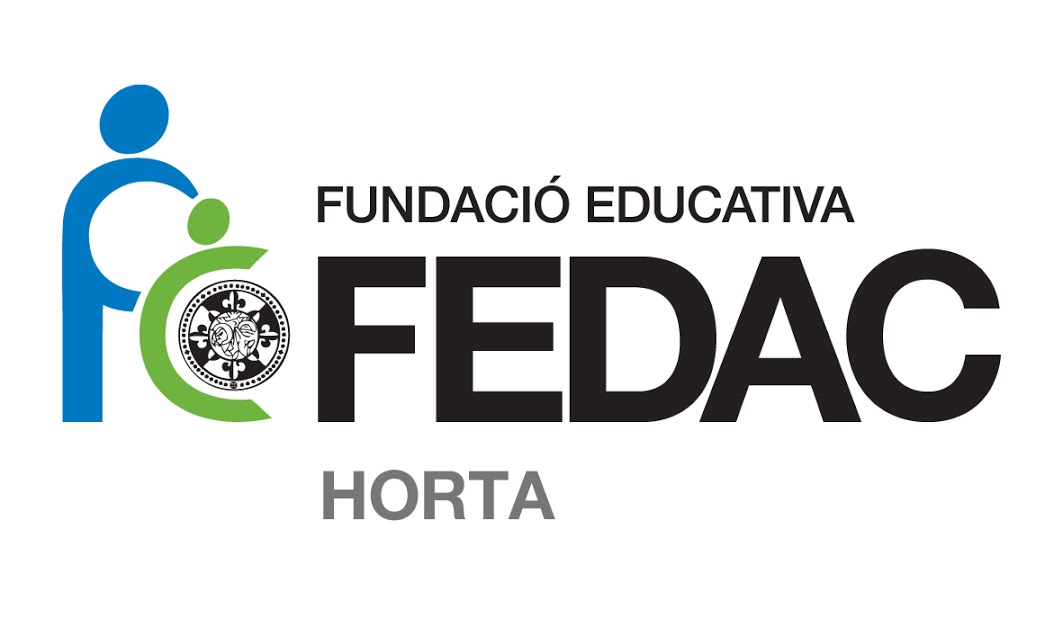 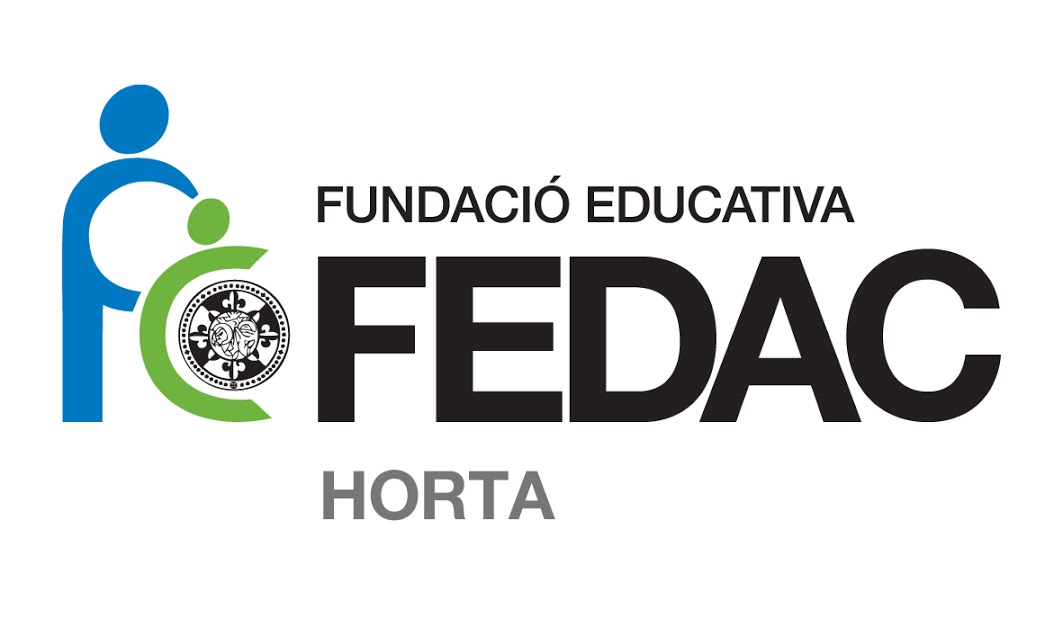 Objective: Design a logo for the project in the template below.TRAILS AROUND EUROPEThese are the countries that are taking part in the project: 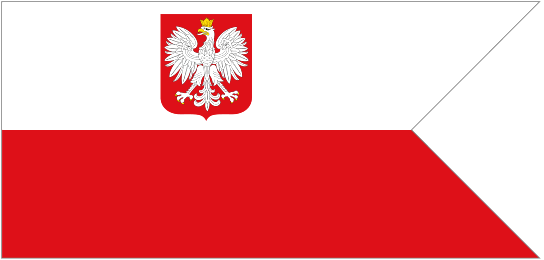 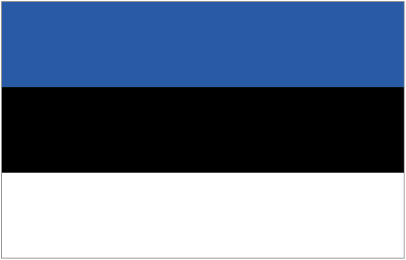 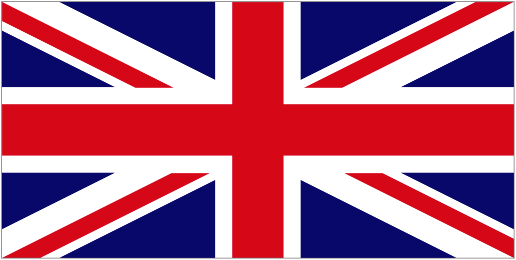 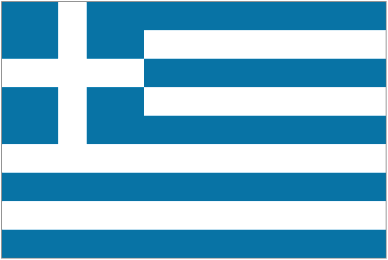 Greece                                           UK                                          Estonia                                        Poland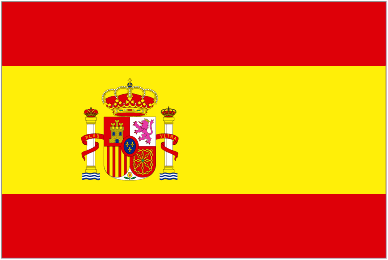 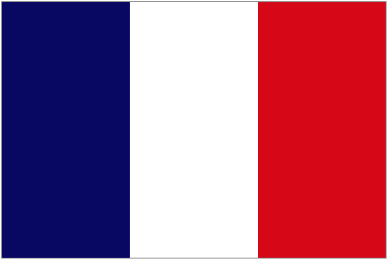 France                                         Spain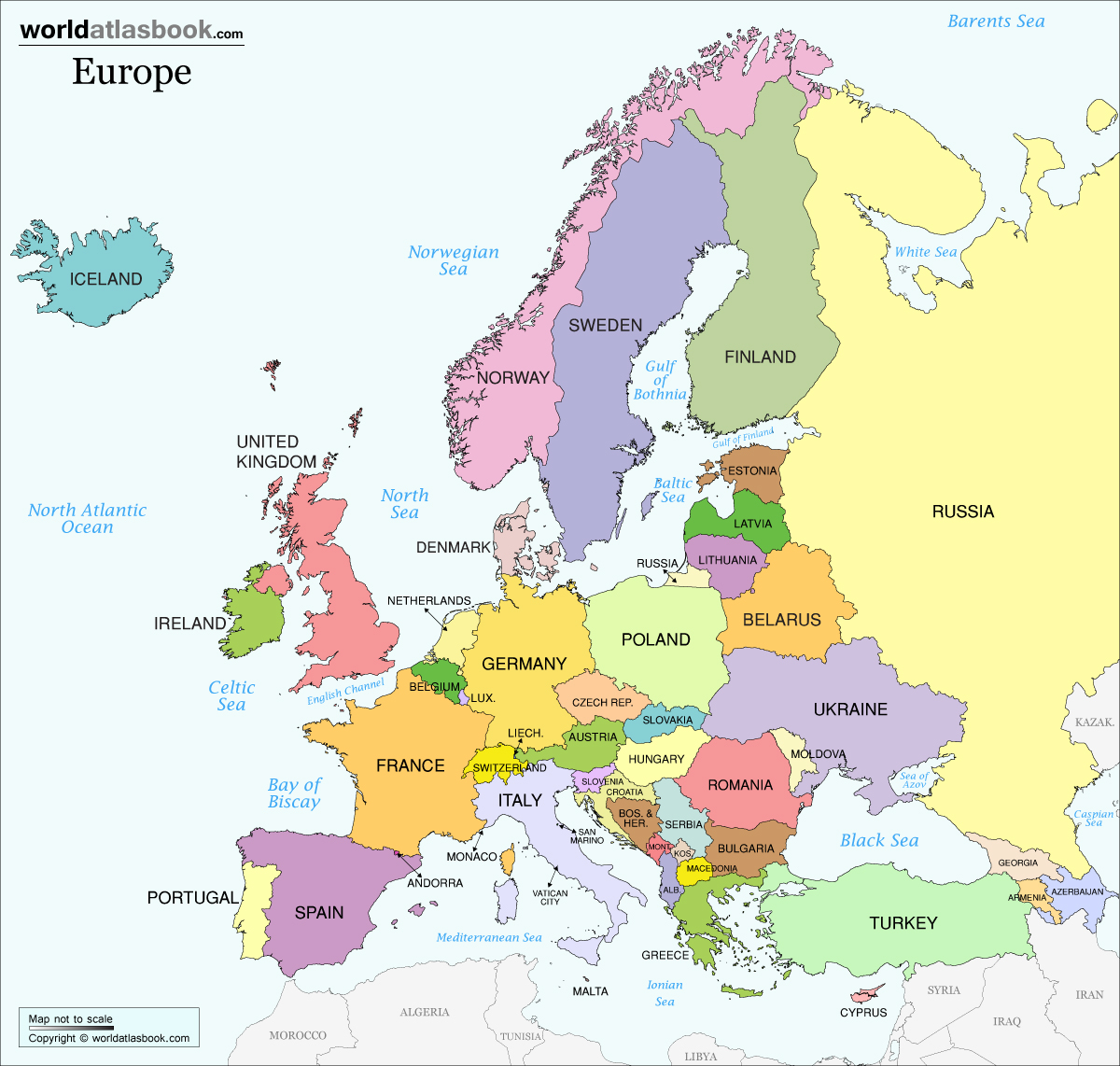 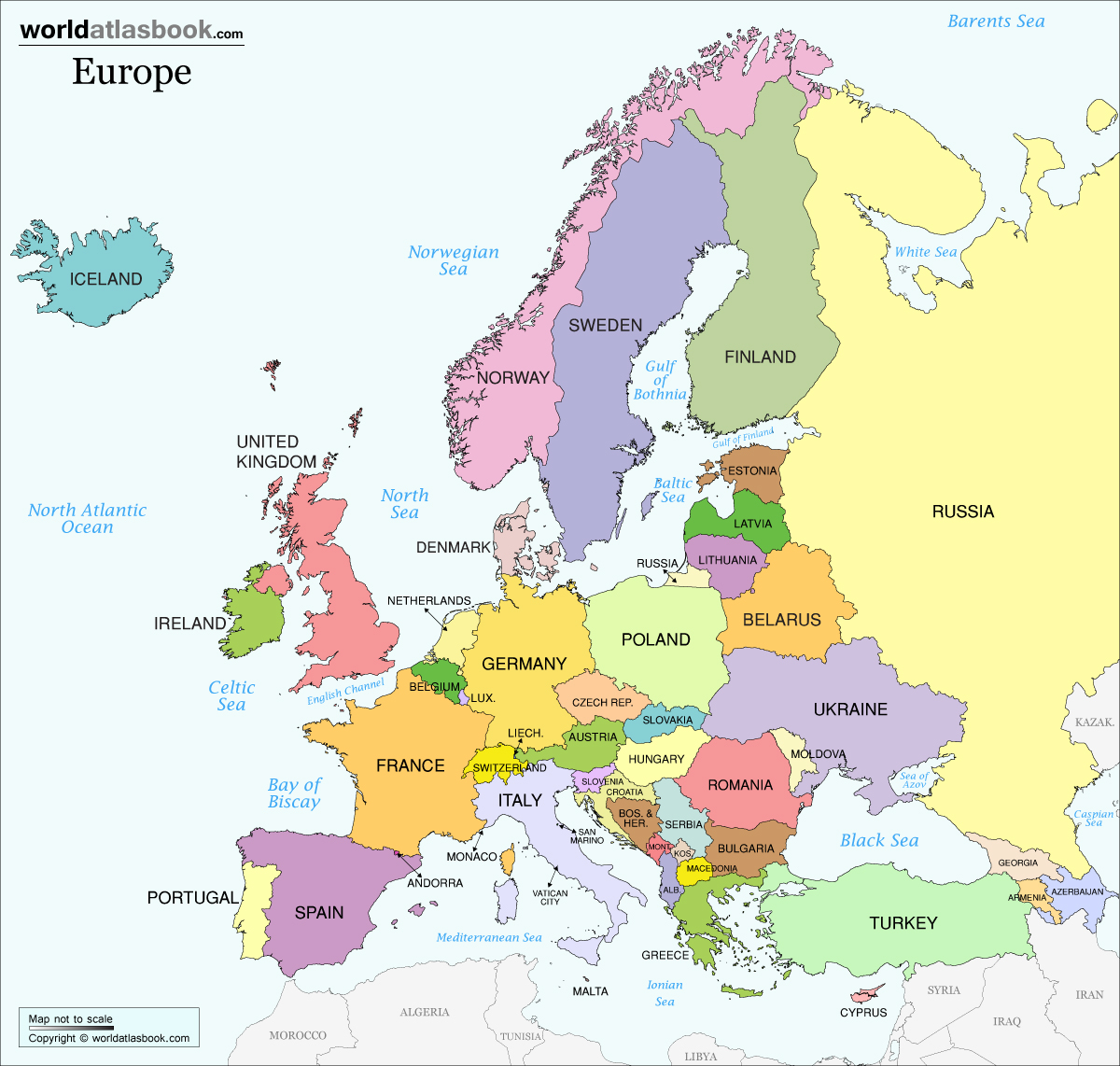  Design your own logo here			